Publicado en Madrid el 10/01/2024 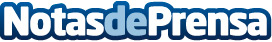 DACHSER incorpora nuevas tractoras eléctricas a su flota de transporte en EspañaLa compañía de logística y transporte de mercancías ha incorporado a su flota dos unidades tractoras 100% eléctricas con una autonomía de hasta 300 kilómetros. En las ciudades de A Coruña y Zaragoza, los nuevos vehículos recorrerán hasta 75.000 kilómetros al año, con cero emisionesDatos de contacto:Comunicación de DACHSERDACHSER916606500Nota de prensa publicada en: https://www.notasdeprensa.es/dachser-incorpora-nuevas-tractoras-electricas Categorias: Nacional Madrid Galicia Aragón Logística Sostenibilidad Movilidad y Transporte http://www.notasdeprensa.es